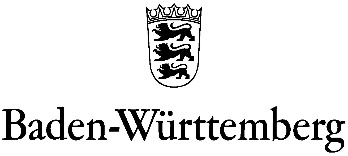 Kurzbericht der KooperationslehrkraftName der Kooperationslehrkraft:  	     			Name der Grundschule:		                	bzgl. des möglichen Förderschwerpunktes für:	      geb.      Name, Vorname des KindesDas Kind wurde nach § 74 SchG. BW bereits vom Schulbesuch zurückgestellt?       ja 		 neinDas Kind erhält Fördermaßnahmen in der Kindertageseinrichtung? 
(z.B. Sprachförderung, Sprachförderung+, Singen-Bewegen-Sprechen, etc.) 

      ja 		 nein
Beobachtungen der Kooperationslehrkraft und der KiTa-Mitarbeiter/innen in folgenden Bereichen: emotionale und soziale Entwicklung: 	altersentsprechend	folgende Beobachtungen:      (Kontakte zu anderen Kindern, Impulskontrolle, Regelverständnis, …) Das Kind erhält Eingliederungshilfe in der Kindertageseinrichtung? 

      ja 		 neinAufgrund des Verhaltens des Kindes hat bereits ein Wechsel der   Kindertageseinrichtung stattgefunden / wurde das Kind nur zeitlich reduziert betreut? 
        ja 		 neinBemerkung:      geistige Entwicklung: altersentsprechend folgende Beobachtungen:      (Orientierung im Alltag, Selbstständigkeit, Orientierung im Raum/Gelände, Sprache, …)Sprache: altersentsprechend folgende Beobachtungen:      (Wortschatz, Artikulation, Grammatik, Deutsch als Zweitsprache, Sprachverständnis, …)Das Kind wächst zweisprachig auf? (siehe Seite 8 "Antrag zur Klärung des Anspruches auf ein sonderpädagogisches Bildungsangebot“) 

       ja 		 neinkörperliche und motorische Entwicklung:  altersentsprechend folgende Beobachtungen:      (Koordination, Muskelspannung, Gleichgewicht, Ballspielen, Treppensteigen, …)Lernen: altersentsprechend folgende Beobachtungen:      (Konzentration, Merkfähigkeit, Interesse an Zahlen und Buchstaben, Sprache, …)Sehen: altersentsprechend folgende Beobachtungen:      (medizinische Befunde, Sehtests, …)Hören: altersentsprechend folgende Beobachtungen:      (medizinische Befunde, Hörtests, …)Was hat bereits stattgefunden?Runde Tische (Inhalt/Resultat), Elterngespräche (Inhalt/Resultat), Eingliederungshilfe, Ergebnisse der ESU, Frühförderung,  …